№2                                                                                    «23» января 2014 г.                                Р А С П О Р Я Ж Е Н И ЕОб утверждении состава аттестационной комиссииВ соответствии с Положением о порядке проведения аттестации муниципальных служащих  муниципального образования «Свияжское сельское поселение  Зеленодольского муниципального района Республики Татарстан»:1. Утвердить следующий состав постоянно действующей аттестационной комиссии:Четвёркин В.В. - глава Свияжского сельского поселения, председатель;Суховая М.А.   -  заместитель руководителя исполнительного комитета Свияжского сельского поселения, заместитель председателя;члены аттестационной комиссии:Старостин А.В. – заместитель руководителя по общим вопросам Исполнительного комитета  Зеленодольского муниципального района РТ (по согласованию);Ковригина С.С. заместитель начальника организационного отдела Аппарата Совета Зеленодольского муниципального района РТ (по согласованию)Плаксина Л.Я. депутат Свияжского сельского поселения (по согласованию)..2. Комиссии в своей деятельности руководствоваться Законом Республики Татарстан от 24.03.2004г. №18-ЗРТ «О муниципальной службе в Республике Татарстан», Положением о муниципальной службе в Свияжском сельском поселении, Положением о порядке проведения аттестации муниципальных служащих в Свияжском сельском поселении, Положением о порядке сдачи квалификационного экзамена муниципальными служащими в Свияжском сельском поселения.3. Контроль за исполнением настоящего распоряжения возложить на заместителя руководителя исполнительного комитета Свияжского сельского поселения Суховую М.А.  Глава поселения                                                               В.В. Четвёркин						РЕСПУБЛИКА ТАТАРСТАН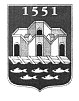 Зеленодольский муниципальный районСвияжское сельское поселениеТАТАРСТАН РЕСПУБЛИКАСЫЗеленодольск муниципаль районыСвияжск авыл жирлеге башлыгы422540, Республика ТатарстанЗеленодольский районс. Свияжск. (84371] 3-89-37422540, Татанстан РеспубликасыЗеленодол районы о. Свияжск (84371] 3-89-37